    Date:  As postmarkDear Candidate,Thank you for your enquiry regarding the Mid-Day Supervisory Assistant vacancies at West Hove Infant School.  The post is part time, 5 hours per week, 12 noon – 1.00pm each day, to start as soon as possible.  West Hove Infant School is a very successful and happy school.  It is one of the largest infant schools in Brighton and Hove with a six-form entry across two sites.    Please find enclosed all the information you will need to make your application:Copy of AdvertisementPost Details PackApplication Form and guidance notesThe closing date for applications is Friday 2nd September at 12 noon.  Shortlisting will take place and successful candidates will be contacted thereafter.  If you are shortlisted, interviews will be conducted on Wednesday 7th September. It is not our policy to share why an applicant did not get shortlisted.West Hove Infant School is committed to safeguarding and promoting the welfare of children and young people and expects all staff and children to share this commitment.We look forward to receiving your completed application form.Yours sincerely,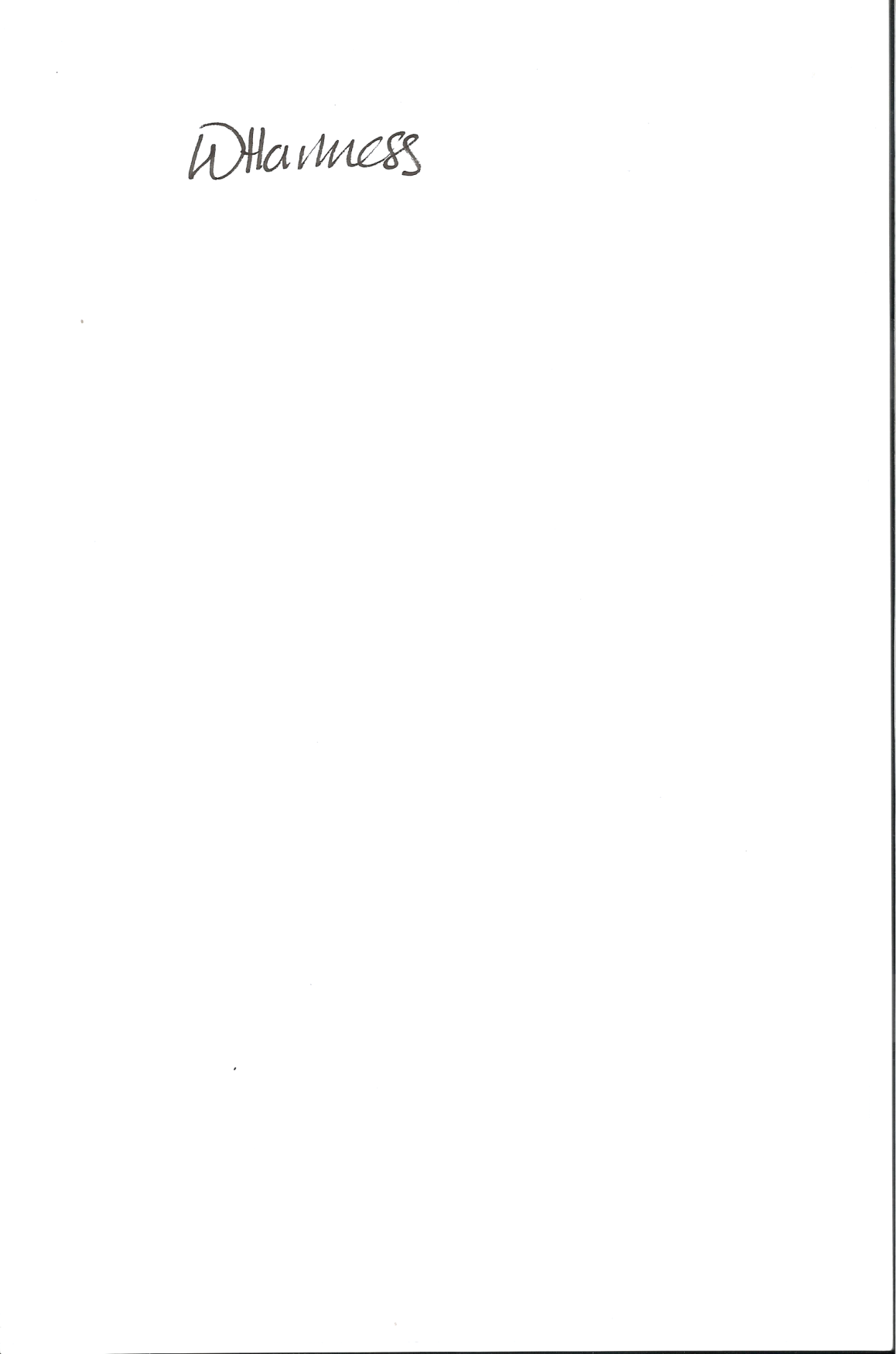 Mrs Wendy Harkness						Headteacher